State of LouisianaState Licensing Board for Contractors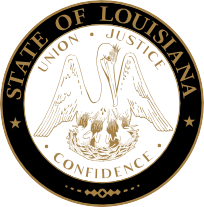 Residential CONTRACTORS subCommitteeMeeting AgendaWednesday, April 20, 2022, 9:30 a.m.ROLL CALL – Ms. Tarah RevettePLEDGE OF ALLEGIANCE – Mr. Craig Stevens, MemberINTRODUCTION – Jeffrey Wale, Hearing Officer, Louisiana Department of JusticeConsideration of the March 16, 2022, Residential Building Subcommittee Meeting MinutesWelcome / Introductions – Mr. Brad Hassert, Compliance DirectorPublic Comment (Non-Agenda Items)NEW BUSINESS COMPLIANCE HEARINGS:Big J’s Construction, LLC, Lake Charles, Louisiana – Consideration of an alleged violation for bidding and/or performing residential construction work without possessing a State Residential Building license at 4925 Cryer Road ($13,048.00), Lake Charles, Louisiana. La. R.S. 37:2167(A).LSLBC Case 2021-1429-01Big J’s Construction, LLC, Lake Charles, Louisiana – Consideration of an alleged violation for bidding and/or performing home improvement contracting services without possessing a State Home Improvement Registration at 700 West Friesen Road ($16,000.00), Lake Charles, Louisiana. La. R.S. 37:2175.3(A)(1). LSLBC Case 2021-1610-01David Bordelon d/b/a David’s Roofing and Remodeling, Eunice, Louisiana – Consideration of an alleged violation for bidding and/or performing residential construction work without possessing a State Residential Building license at 1438 Shaw Street ($111,166.00), Lake Charles, Louisiana. La. R.S. 37:2167(A).LSLBC Case 2021-1432-01David Bordelon d/b/a David’s Roofing and Remodeling, Eunice, Louisiana – Consideration of an alleged violation for bidding and/or performing residential construction work without possessing a State Residential Building license at 1661 Belfield Drive ($138,264.00), Lake Charles, Louisiana. La. R.S. 37:2167(A).LSLBC Case 2021-1760-01David Bordelon d/b/a David’s Roofing and Remodeling, Eunice, Louisiana – Consideration of an alleged violation for bidding and/or performing home improvement contracting services without possessing a State Home Improvement Registration at 1304 Greenroad Street ($67,337.94), Westlake, Louisiana. La. R.S. 37:2175.3(A)(1). LSLBC Case 2022-0082-01David Bordelon d/b/a David’s Roofing and Remodeling, Eunice, Louisiana – Consideration of an alleged violation for bidding and/or performing home improvement contracting services without possessing a State Home Improvement Registration at 2465 East Levingwood Road ($58,765.65), Lake Charles, Louisiana. La. R.S. 37:2175.3(A)(1). LSLBC Case 2022-0081-01David Bordelon d/b/a David’s Roofing and Remodeling, Eunice, Louisiana– Consideration of an alleged violation for bidding and/or performing residential construction work without possessing a State Residential Building license at 816 Tillman Street ($141,972.06), Westlake, Louisiana. La. R.S. 37:2167(A).    	LSLBC Case 2022-0083-01David Bordelon d/b/a David’s Roofing and Remodeling, Eunice, Louisiana – Consideration of an alleged violation for bidding and/or performing residential construction work without possessing a State Residential Building license at 3415 Hodges Street ($198,000.52), Lake Charles, Louisiana. La. R.S. 37:2167(A).    	LSLBC Case 2022-0084-01David Bordelon d/b/a David’s Roofing and Remodeling, Eunice, Louisiana – Consideration of an alleged violation for bidding and/or performing home improvement contracting services without possessing a State Home Improvement Registration at 310 White Oak Drive ($29,707.85), Lake Charles, Louisiana. La. R.S. 37:2175.3(A)(1). LSLBC Case 2022-0085-01Robert Mares d/b/a Rema Construction, Houston, Texas – Consideration of an alleged violation for bidding and/or performing home improvement contracting services without possessing a State Home Improvement Registration at 206 Central Parkway ($46,490.00), Lake Charles, Louisiana. La. R.S. 37:2175.3(A)(1). LSLBC Case 2021-1457-01Brandon Davis d/b/a Trim Masters Carpentry, LLC, Shreveport, Louisiana – Consideration of an alleged violation for bidding and/or performing home improvement contracting services without possessing a State Home Improvement Registration at 9832 Deepwoods Drive ($35,000.00), Shreveport, Louisiana. La. R.S. 37:2175.3(A)(1). LSLBC Case 2021-1054-01Quantum Consolidated, Inc. d/b/a Quantum Builders and/or Quantum Builders Roofing & Restoration, Houston, Texas – Consideration of an alleged violation for bidding and/or performing residential construction work without possessing a State Residential Building license at 621 Iris Street ($319,060.97), Lake Charles, Louisiana. La. R.S. 37:2167(A).  LSLBC Case 2021-1492-01VIP REI LLC d/b/a VIP General Contractors LLC and/or VIP GC, LLC, Frisco, Texas – Consideration of an alleged violation for bidding and/or performing home improvement contracting services without possessing a State Home Improvement Registration at 508 Laurel Street ($46,990.92), Lake Charles, Louisiana. La. R.S. 37:2175.3(A)(1). LSLBC Case 2021-0985-01VIP REI LLC d/b/a VIP General Contractors and/or VIP GC, LLC, Frisco, Texas – Consideration of an alleged violation for bidding and/or performing residential construction work without possessing a State Residential Building license at 1486 Clark Court ($116,176.05), Lake Charles, Louisiana. La. R.S. 37:2167(A). LSLBC Case 2021-1854-01Lester J. Drake d/b/a D&D Roofing & Home Improvement, Jennings, Louisiana – Consideration of an alleged violation for bidding and/or performing home improvement contracting services without possessing a State Home Improvement Registration at 201 Calcasieu Street ($53,667.00), Lake Charles, Louisiana. La. R.S. 37:2175.3(A)(1). LSLBC Case 2021-1244-01a) 	J4 Development, Inc. and/or J4 Development, LP, Richardson, Texas – Consideration of an alleged violation for bidding and/or performing residential construction work without possessing a State Residential Building license at 1161 South Kade Lane ($169,741.28), Lake Charles, Louisiana. La. R.S. 37:2167(A).LSLBC Case 2021-1477-01b)	VDSC/Valle Del Sol Contracting, LLC, Phoenix, Arizona – Consideration of an alleged violation for bidding and/or performing residential construction work without possessing a State Residential Building license at 1161 South Kade Lane ($157,328.51), Lake Charles, Louisiana. La. R.S. 37:2167(A).LSLBC Case 2021-1477-02Jeffrey Muhammad d/b/a JMM Company and/or JMM Construction, Dallas, Texas – Consideration of an alleged violation for bidding and/or performing home improvement contracting services without possessing a State Home Improvement Registration at 2128 Vito Street ($13,567.84), Lake Charles, Louisiana. La. R.S. 37:2175.3(A)(1). LSLBC Case 2021-1394-014K Construction Consultants and Solutions LLC, Basile, Louisiana – Consideration of an alleged violation for bidding and/or performing home improvement contracting services without possessing a State Home Improvement Registration at 316 Arabie Road ($63,133.28), Lake Charles, Louisiana. La. R.S. 37:2175.3(A)(1). LSLBC Case 2021-1300-01Copper Roofing, LLC, Columbus, Georgia – Consideration of an alleged violation for bidding and/or performing home improvement contracting services without possessing a State Home Improvement Registration at 6880 Jefferson Highway ($47,918.24), Harahan, Louisiana. La. R.S. 37:2175.3(A)(1). LSLBC Case 2022-0239-01Copper Roofing LLC, Columbus, Georgia – Consideration of an alleged violation for bidding and/or performing home improvement contracting services without possessing a State Home Improvement Registration at 1400 Highway 654 ($63,774.00), Gheens, Louisiana. La. R.S. 37:2175.3(A)(1).  LSLBC Case 2022-0186-01a) 	Southern Prestige Homes, LLC, Greensburg, Louisiana – Consideration of alleged violations for entering into contracts with unlicensed contractors (Navarre Traylor Jr. and Ernest Carlton) to perform work at 28652 Lindsey Erin Lane ($28,741.07), Albany, Louisiana. La. R.S. 37:2158(A)(4), 2 counts.LSLBC Case 2021-0159-01b)	Ernest Carlton, Holden, Louisiana – Consideration of an alleged violation for bidding and/or performing residential construction work without possessing a State Residential Building license at 28652 Lindsey Erin Lane ($20,053.88), Albany, Louisiana. La. R.S. 37:2167(A).LSLBC Case 2021-0159-05Energy Savers of America, LLC, Monroe, Louisiana – Consideration of an alleged violation for bidding and/or performing home improvement contracting services without possessing a State Home Improvement Registration at 1311 South 1st Street ($9,287.22), Monroe, Louisiana. La. R.S. 37:2175.3(A)(1). LSLBC Case 2021-0361-01Energy Savers of America, LLC, Monroe, Louisiana – Consideration of an alleged violation for bidding and/or performing home improvement contracting services without possessing a State Home Improvement Registration at 111 Forrest Avenue ($16,000.00), Bastrop, Louisiana. La. R.S. 37:2175.3(A)(1). LSLBC Case 2021-1472-02Energy Savers of America, LLC, Monroe, Louisiana – Consideration of an alleged violation for bidding and/or performing home improvement contracting services without possessing a State Home Improvement Registration at 1166 Gilbert Drive ($21,350.00), Bossier City, Louisiana. La. R.S. 37:2175.3(A)(1). LSLBC Case 2021-1585-01Carl D. Tibbitts Jr. d/b/a Noah’s Ark Construction, Leesville, Louisiana – Consideration of an alleged violation for bidding and/or performing home improvement contracting services without possessing a State Home Improvement Registration at 740 Slagle Lake Road ($9,051.18), Leesville, Louisiana. La. R.S. 37:2175.3(A)(1). LSLBC Case 2021-0799-01A Cut Above Construction Services, LLC, Kinder, Louisiana – Consideration of an alleged violation for bidding and/or performing residential construction work without possessing a State Residential Building license at 809 East Sixth Avenue ($116,068.00), Oberlin, Louisiana. La. R.S. 37:2167(A). LSLBC Case 2021-1497-01A-Tek Home Solutions LLC, Lake Charles, Louisiana – Consideration of an alleged violation for bidding and/or performing residential construction work without possessing a State Residential Building license at 2911 Hudson Drive ($135,000.00), Westlake, Louisiana. La. R.S. 37:2167(A). LSLBC Case 2021-1593-01Moses Salinas d/b/a New Lion Construction, Houston, Texas – Consideration of an alleged violation for bidding and/or performing home improvement contracting services without possessing a State Home Improvement Registration at 1703 Myrtle Street ($10,900.00), Westlake, Louisiana. La. R.S. 37:2175.3(A)(1). LSLBC Case 2021-1619-01Harrison Construction LLC, Sulphur, Louisiana – Consideration of an alleged violation for bidding and/or performing home improvement contracting services without possessing a State Home Improvement Registration at 1904 Elizabeth Street ($27,170.00), Westlake, Louisiana. La. R.S. 37:2175.3(A)(1). LSLBC Case 2021-1607-01Jonas Lefort, West Monroe, Louisiana – Consideration of an alleged violation for bidding and/or performing home improvement contracting services without possessing a State Home Improvement Registration at 411 Birchwood Drive ($9,304.84), Monroe, Louisiana. La. R.S. 37:2175.3(A)(1). LSLBC Case 2021-1403-01Wilbur Gilbert, Monroe, Louisiana – Consideration of an alleged violation for bidding and/or performing home improvement contracting services without possessing a State Home Improvement Registration at 411 Birchwood Drive ($54,928.48), Monroe, Louisiana. La. R.S. 37:2175.3(A)(1). LSLBC Case 2021-1240-01Joshua Abshire and/or Mikalee Mooney d/b/a Abshire’s Restoration Rehabilitation, Lake Charles, Louisiana – Consideration of an alleged violation for bidding and/or performing home improvement contracting services without possessing a State Home Improvement Registration at 2565 South Savannah Lane ($25,000.00), Lake Charles, Louisiana. La. R.S. 37:2175.3(A)(1). LSLBC Case 2021-1655-01Blackhawk Builders, L.L.C., Lake Charles, Louisiana – Consideration of an alleged violation for bidding and/or performing residential construction work without possessing a State Residential Building license at 4515 West Meadow Lane ($109,578.40), Lake Charles, Louisiana. La. R.S. 37:2167(A).    	LSLBC Case 2021-1662-01Michael Ray Thomas d/b/a New Life Services, Lake Charles, Louisiana – Consideration of an alleged violation for bidding and/or performing home improvement contracting services without possessing a State Home Improvement Registration at 1820 Easton Street ($20,000.00), Lake Charles, Louisiana. La. R.S. 37:2175.3(A)(1). LSLBC Case 2021-1653-01Craig Williams d/b/a Guenard Construction and/or Craig Williams LLC, Little Rock, Arkansas – Consideration of an alleged violation for bidding and/or performing home improvement contracting services without possessing a State Home Improvement Registration at 3234 Fairwood Lane ($23,364.52), Lake Charles, Louisiana. La. R.S. 37:2175.3(A)(1). LSLBC Case 2021-1628-01Covasa Masonry and Stucco LLC, Baton Rouge, Louisiana – Consideration of an alleged violation for bidding and/or performing residential construction work without possessing a State Residential Building license at 10102 Wood Duck Drive ($334,374.34), Baton Rouge, Louisiana. La. R.S. 37:2167(A).    	LSLBC Case 2020-1544-02Estaban Sandoval, Baton Rouge, Louisiana – Consideration of an alleged violation for bidding and/or performing residential construction work without possessing a State Residential Building license at 3010 Autumn Leaf Parkway ($69,630.11), Baton Rouge, Louisiana. La. R.S. 37:2167(A).    	LSLBC Case 2021-0795-04Judson Terrell d/b/a TRC and/or TRC Co, Bay City, Texas – Consideration of alleged violations for bidding and/or performing residential construction work without possessing a State Residential Building license and for bidding and/or conducting mold remediation without possessing a mold remediation license at 644 Tori Lane ($62,542.21), Sulphur; 115 Daniel Lane ($214,829.85), Lake Charles, Louisiana. La. R.S. 37:2167(A) and 2185(A).LSLBC Case 2021-0437-01Judson Terrell d/b/a TRC Co, Bay City, Texas – Consideration of an alleged violation for bidding and/or performing home improvement contracting services without possessing a State Home Improvement Registration at 412 Glover Street ($45,980.92), Lake Charles, Louisiana. La. R.S. 37:2175.3(A)(1). LSLBC Case 2021-0935-01Judson Terrell d/b/a TRC Co, Bay City, Texas – Consideration of an alleged violation for bidding and/or performing residential construction work without possessing a State Residential Building license at 4624 Sheryl Lane ($197,482.13), Lake Charles, Louisiana. La. R.S. 37:2167(A).LSLBC Case 2021-0952-01Judson Terrell d/b/a TRC Co, Bay City, Texas – Consideration of alleged violations for bidding and/or performing residential construction work without possessing a State Residential Building license and for bidding and/or conducting mold remediation without possessing a mold remediation license at 115 Briar Lane ($255,663.85), Lake Charles, Louisiana. La. R.S. 37:2167(A) and 2185(A).LSLBC Case 2021-1434-01Handy Man Express, LLC, Baton Rouge, Louisiana – Consideration of an alleged violation for bidding and/or performing residential construction work without possessing a State Residential Building license at 1511 P E Daigle Road ($98,394.00), Iowa, Louisiana. La. R.S. 37:2167(A).LSLBC Case 2021-1232-01Legacy Properties and Development Services LLC, Covington, Louisiana – Consideration of an alleged violation for bidding and/or performing home improvement contracting services without possessing a State Home Improvement Registration at 203 Mulberry Drive ($66,740.72), Metairie, Louisiana. La. R.S. 37:2175.3(A)(1). LSLBC Case 2021-1783-01Norma Encinia Loredo d/b/a A.E.J.J. Construction LLC, Slidell, Louisiana – Consideration of an alleged violation for bidding and/or performing residential construction work without possessing a State Residential Building license at 3145 Sunrise Boulevard ($54,807.70), Slidell, Louisiana. La. R.S. 37:2167(A).LSLBC Case 2021-0394-02Royal Electrical, LLC, Lafayette, Louisiana – Consideration of an alleged violation for bidding and/or performing residential construction work without possessing a State Residential Building license at 2032 Charvis Drive ($135,858.34), Lake Charles, Louisiana. La. R.S. 37:2167(A).LSLBC Case 2021-1473-01Two Brothers and a Van, LLC, Opelousas, Louisiana – Consideration of an alleged violation for bidding and/or performing residential construction work without possessing a State Residential Building license at 2415 Rose Street ($154,795.00), Lake Charles, Louisiana. La. R.S. 37:2167(A).LSLBC Case 2021-1345-01Kirk Dixon d/b/a K&K Roofing & Drywall, Saint Landry, Louisiana – Consideration of an alleged violation for bidding and/or performing home improvement contracting services without possessing a State Home Improvement Registration at 11828 Highway 71 South ($15,750.00), Cheneyville, Louisiana. La. R.S. 37:2175.3(A)(1). LSLBC Case 2021-0709-01Picou Builders and Construction LLC, Lake Charles, Louisiana – Consideration of an alleged violation for bidding and/or performing residential construction work without possessing a State Residential Building license at 4836 Riverridge Drive ($172,694.65), Lake Charles, Louisiana. La. R.S. 37:2167(A).LSLBC Case 2022-0505-01STATUTORY CITATIONS:OLD BUSINESSCOMPLIANCE HEARING/CONTINUANCES:Picou Builders and Construction LLC, Lake Charles, Louisiana – Consideration of an alleged violation for bidding and/or performing residential construction work without possessing a State Residential Building license at 17190 Mesa Verdie Lane ($330,327.33), Iowa, Louisiana. La. R.S. 37:2167(A). LSLBC Case 2021-1782-01Picou Builders and Construction LLC, Lake Charles, Louisiana – Consideration of an alleged violation for bidding and/or performing residential construction work without possessing a State Residential Building license at 5620 Mark LeBleu Road ($148,520.97), Lake Charles, Louisiana. La. R.S. 37:2167(A). LSLBC Case 2021-0284-01NCO Construction, LLC, Metairie, Louisiana – Consideration of alleged violations for bidding and/or performing residential construction work without possessing a State Residential Building license at 3451 Noble Street ($94,618.10), Zachary, and 7305 Director Drive ($75,092.40), Baton Rouge, Louisiana; and for bidding and/or performing home improvement contracting services without possessing a State Home Improvement Registration at 14917 Profit Avenue ($58,368.00), Baton Rouge, Louisiana. La. R.S. 37:2167(A), 2 counts, and 2175.3(A)(1). LSLBC Case 2020-0380A Complete Home Services, LLC and/or Kipp Nash, Port Sulphur, Louisiana – Consideration of an alleged violation for bidding and/or performing home improvement contracting services without possessing a State Home Improvement Registration at 96 West Claiborne Square ($14,775.00), Chalmette, Louisiana. La. R.S. 37:2175.3(A)(1). LSLBC Case 2021-1023-01Northshore Concrete Services LLC, Pearl River, Louisiana – Consideration of an alleged violation for bidding and/or performing home improvement contracting services without possessing a State Home Improvement Registration at 39672 East Tiger Loop ($25,001.00), Ponchatoula, Louisiana. La. R.S. 37:2175.3(A)  LSLBC Case 2021-2038-01REQUESTS FOR REHEARING:Mark Andrew Perkins d/b/a Alliance Contractors, Denham Springs, Louisiana – Consideration of an alleged violation for bidding and/or performing home improvement contracting services without possessing a State Home Improvement Registration at 14504 Highway 10 ($42,500.00), Clinton, Louisiana. La. R.S. 37:2175.3(A)(1). LSLBC Case 2021-1229-01February 16, 2022, Residential Subcommittee Meeting Minutes [excerpt]Ms. Morgan gave a summary of the allegations. No one was present on behalf of MARK ANDREW PERKINS D/B/A ALLIANCE CONTRACTORS. Brad Hassert, Compliance Director, who was previously sworn, was called to the stand. Mr. Hassert reviewed the exhibit packet and provided testimony to the board. Mr. Landreneau entered the exhibit packet into evidence and it was admitted. Mr. Fine made a motion to find MARK ANDREW PERKINS D/B/A ALLIANCE CONTRACTORS to be in violation, to assess the maximum fine plus $1000 in administrative costs and to issue a cease and desist order. Mr. Morse seconded. The motion passed.2. 	Christian Ramos Enamorado d/b/a Christian O Ramos Concrete, Baton Rouge, Louisiana – Consideration of an alleged violation for bidding and/or performing residential construction work without possessing a State Residential Building license at 8787 Lake Carriage Drive ($22,233.13), Baton Rouge, Louisiana. La. R.S. 37:2167(A).	LSLBC Case 2021-0791-02February 16, 2022, Residential Subcommittee Meeting Minutes [excerpt]Ms. Morgan gave a summary of the allegations. No one was present on behalf of CHRISTIAN RAMOS ENAMORADO D/B/A CHRISTIAN O RAMOS CONCRETE. Brad Hassert, Compliance Director, who was previously sworn, was called to the stand. Mr. Hassert reviewed the exhibit packet and provided testimony to the board. Mr. Landreneau entered the exhibit packet into evidence and it was admitted. Mr. Morse made a motion to find CHRISTIAN RAMOS ENAMORADO D/B/A CHRISTIAN O RAMOS CONCRETE to be in violation, to assess the maximum fine plus $1000 in administrative costs and to issue a cease and desist order. Mr. Fine seconded. The motion passed.3. 	Keith Muse d/b/a Delta State Con. LLC, Greensburg, Louisiana – Consideration of an alleged violation for bidding and/or performing residential construction work without possessing a State Residential Building license at 74 Tillery Lane ($80,470.62), Greensburg, Louisiana. La. R.S. 37:2167(A).LSLBC Case 2021-0852-01March 16, 2022, Residential Subcommittee Meeting Minutes [excerpt]Ms. Evans gave a summary of the allegations. No one was present on behalf of KEITH MUSE D/B/A DELTA STATE CON. LLC. Investigator Brad Hassert, who was previously sworn, was called to the stand. Mr. Hassert reviewed the exhibit packet and provided testimony to the board. Mr. Landreneau entered the exhibit packet into evidence and it was admitted. Mr. Morse made a motion to find KEITH MUSE D/B/A DELTA STATE CON. LLC to be in violation, to assess the maximum fine plus $1000 in administrative costs and to issue a cease and desist order. Mr. Fine seconded. The motion passed.4.	Ramirez Construction Service, LLC, Thibodaux, Louisiana – Consideration of an alleged violation for bidding and/or performing residential construction work without possessing a State Residential Building license at 202 Rue Etienne ($22,962.00), Thibodaux, Louisiana. La. R.S. 37:2167(A).LSLBC Case 2021-1006-02March 16, 2022, Residential Subcommittee Meeting Minutes [excerpt]Ms. Evans gave a summary of the allegations. No one was present on behalf of RAMIREZ CONSTRUCTION SERVICE, LLC. Investigator Brad Hassert, who was previously sworn, was called to the stand. Mr. Hassert reviewed the exhibit packet and provided testimony to the board. Mr. Landreneau entered the exhibit packet into evidence and it was admitted. Mr. Morse made a motion to find RAMIREZ CONSTRUCTION SERVICE, LLC to be in violation, to assess the maximum fine plus $1000 in administrative costs and to issue a cease and desist order. Mr. Fine seconded. The motion passed.5.	Mendez Homes LLC, Gonzales, Louisiana – Consideration of alleged violations for bidding and/or performing residential construction work without possessing a State Residential Building license at 362 Sucrose Drive ($56,366.68), Thibodaux; 321 Madio Drive ($56,542.19), Houma; 283 Colony Station ($35,352.71), Thibodaux, Louisiana. La. R.S. 37:2167(A), 3 counts.LSLBC Case 2021-1063-02; 2021-1064-02; and 2021-1309-02February 16, 2022, Residential Subcommittee Meeting Minutes [excerpt]Ms. Morgan gave a summary of the allegations. No one was present on behalf of MENDEZ HOMES LLC. Brad Hassert, Compliance Director, who was previously sworn, was called to the stand. Mr. Hassert reviewed the exhibit packets and provided testimony to the board. Mr. Landreneau entered the exhibit packets into evidence and they were admitted. Mr. Morse made a motion to find MENDEZ HOMES LLC to be in violation for all three counts, to assess the maximum fine plus $3000 in administrative costs and to issue a cease and desist order. Mr. Fine seconded. The motion passed.RECONSIDERATION OF PENALTY:1.	Bertrand Family Builders LLC, Reeves, Louisiana – Consideration of an alleged violation for bidding and/or performing residential construction work without possessing a State Residential Building license at 5803 Highway 394 ($225,000.00), DeRidder, Louisiana. La. R.S. 37:2167(A).  LSLBC Case 2021-0090-01December 15, 2021, Residential Subcommittee Meeting Minutes [excerpt]Ms. Morgan gave a summary of the allegations. Nicholas Bertrand was present on behalf of BERTRAND FAMILY BUILDERS LLC and was sworn in. Mr. Bertrand entered a no contest plea. Mr. Temple made a motion to accept the plea. Mr. Morse seconded. The motion passed. Brad Hassert, Compliance Director, who was previously sworn, was called to the stand. Mr. Hassert reviewed the exhibit packet for this matter and provided testimony to the board. Mr. Landreneau entered the exhibit packet into evidence, and it was admitted. Mr. Bertrand gave a statement to the board. The board questioned Mr. Bertrand. Mr. Hassert provided additional testimony to the board. Mr. Morse made a motion to assess an administrative penalty of the maximum fine plus $1000 in administrative costs and to allow the administrative penalty to be reduced to a $500 fine plus $500 in administrative costs if the company obtains the proper license within 120 days. Mr. Manceaux seconded. The motion passed.REQUEST FOR REINSTATEMENT:1.	Tres Beau Homes, LLC – Residential License 886109 J.	Consideration of additional classifications for residential licenses as listed and attached to the agenda. 	(Page 11)K.	Consideration of residential applications as listed and attached to the agenda. (Pages 12-20)L.	Consideration of home improvement applications as listed and attached to the agenda. (Pages 21-34)ADJOURNMENT*Licenses/Registrations issued once all requirements were met.Additional classifications for residential licenses(Pending all requirements being met)Company Name/Classification										Lic. No.J P HUFF CONSTRUCTION LLC	885275
20204 Hwy 1081, Covington, LA  70435	
RESIDENTIAL SWIMMING POOLS	Residential Applications FOR LICENSE(Pending All Requirements Being Met)COMPANY NAME*A B GALLARDO LLC	
PO Box 1029, Madisonville, LA 70447	
RESIDENTIAL BUILDING CONTRACTORAA HOME IMPROVEMENT AND CLEANING SERVICES LLC	
2244 Richland Ave., Louisville, KY 40218	
RESIDENTIAL BUILDING CONTRACTOR; RESIDENTIAL FOUNDATIONS; RESIDENTIAL FRAMING; RESIDENTIAL ROOFINGABUNDEZ CONCRETE LLC	
12711 Ned Lane, Erath, LA 70533	
RESIDENTIAL FOUNDATIONS (SUBCONTRACT LABOR ONLY)ACC BUILDING PERFORMANCE LLC	
914 Grey Lane, Covington, LA 70433	
RESIDENTIAL BUILDING CONTRACTORA-CUBED CORPORATION	
P. O. BOX 872695, New Orleans, LA 70187	
RESIDENTIAL BUILDING CONTRACTORALL WEATHER ROOFING LLC	
1201 Julia St., Rayville, LA 71269	
RESIDENTIAL BUILDING CONTRACTORANDERSON, MEGAN CHRISTINE 	
24077 Brunett RD., Loranger, LA 70446	
RESIDENTIAL BUILDING CONTRACTORARK-LA-FLOW PLUMBING, LLC	
9300 Mira Myrtis Rd., Rodessa, LA 71069	
RESIDENTIAL BUILDING CONTRACTORARMOR BUILDING AND RESTORATION SOLUTIONS LLC	
PO Box 1190, Loreauville, LA 70552	
RESIDENTIAL BUILDING CONTRACTORB. BROUSSARD Construction LLC700 Ave J., Lake Charles, LA 70615RESIDENTIAL BUILDING CONTRACTORBCL WOODWORKS LLC	
110 Wadesboro Road, Carencro, LA 70520	
RESIDENTIAL BUILDING CONTRACTORBENT NAIL ENTERPRISES, LLC	
179 Day Rd., Monroe, LA 71203	
RESIDENTIAL BUILDING CONTRACTORBIG BROTHER ROOF'N LLC	
115 Cason Road Bldg A, Broussard, LA 70518	
RESIDENTIAL ROOFINGBLISS BUILDERS LLC	
PO Box 6313, Bossier City, LA 71171	
RESIDENTIAL BUILDING CONTRACTOR*BON TEMPS POOLS & OUTDOOR LIVING LLC	
5290 Common St., Lake Charles, LA 70607	
RESIDENTIAL BUILDING CONTRACTOR; RESIDENTIAL SWIMMING POOLSBREAUX, WILLIE	
17935 Great Glen Drive, Houston, TX 77084	
RESIDENTIAL BUILDING CONTRACTOR; RESIDENTIAL FOUNDATIONS (SUBCONTRACT LABOR ONLY); RESIDENTIAL FRAMING (SUBCONTRACT LABOR ONLY); RESIDENTIAL MASONRY/STUCCO (SUBCONTRACT LABOR ONLY); RESIDENTIAL PILE DRIVING (SUBCONTRACT LABOR ONLY; RESIDENTIAL ROOFING (SUBCONTRACT LABOR ONLY)BUDGET CONSTRUCTION SERVICES LLC	
3536 N CAUSEWAY BLVD, Metairie, LA 70002	
RESIDENTIAL BUILDING CONTRACTOR; RESIDENTIAL FOUNDATIONS (SUBCONTRACT LABOR ONLY); RESIDENTIAL FRAMING*CALEB CONSTRUCTION CONTRACTING LLC	
207 Megan Ln., Slidell, LA 70458	
RESIDENTIAL BUILDING CONTRACTORCAMPBELL, CHANCE GARRETT	
1046 Howard Venable, Church Point, LA 70525	
RESIDENTIAL BUILDING CONTRACTORCASTOR SOLAR, INC.	
329 Teakwood Dr., Youngsville, LA 70592	
RESIDENTIAL BUILDING CONTRACTORCD ENTERPRISE PRODUCTS CO.	
47519 Highway 10, Franklinton, LA 70438	
RESIDENTIAL BUILDING CONTRACTOR*CDE CONSTRUCTION, L.L.C.	
146 Oak Ridge Rd., Mansfield, LA 71052	
RESIDENTIAL BUILDING CONTRACTOR*CHAD ROBERT CONSTRUCTION LLC	
P.O. 26194, Orleans, LA 70186	
RESIDENTIAL BUILDING CONTRACTORCHAMPAGNE SPECIALTY CONSTRUCTION LLC	
201 Rue Beauregard Ste 202, Lafayette, LA 70508	
RESIDENTIAL FRAMINGCHAVEZ CONSTRUCTION SERVICES LLC	
7350 ODON GRAVES LN, Denham Springs, LA 70706	
RESIDENTIAL ROOFING (SUBCONTRACT LABOR ONLY)COMAREDELLE, TIMOTHY JAMES JR.	
415 Elias G Rd, Lafayette, LA 70506	
RESIDENTIAL BUILDING CONTRACTORCONBEIST LLC	
1912 Constantinople St., New Orleans, LA 70115	
RESIDENTIAL BUILDING CONTRACTORCOX PARKER, LLC	
P.O. Box 2131, Mandeville, LA 70470	
RESIDENTIAL BUILDING CONTRACTOR*CROPP CONSTRUCTION INC.	
7315 St. Charles Avenue, New Orleans, LA 70118	
RESIDENTIAL BUILDING CONTRACTORCUSTOM OUTDOOR CONCEPTS OF LOUISIANA LLC	
1701 Florida St., Mandeville, LA 70448	
RESIDENTIAL BUILDING CONTRACTORD & M GARCIA CONSTRUCTION LLC	
3026 Second St, New Orleans, LA 70125	
RESIDENTIAL BUILDING CONTRACTORDARRELL MURPHY CONSTRUCTION CO., L.L.C.	
5734 Rockcrest Drive, Shreveport, LA 71119	
RESIDENTIAL BUILDING CONTRACTORDECARLO CONSTRUCTION SERVICES, INC	
15610 EASTON GATE LN, Houston, TX 77044	
RESIDENTIAL BUILDING CONTRACTOR; RESIDENTIAL FOUNDATIONS*DEFINITIVE HOMES, LLC	
29040 S. Range Rd, Livingston, LA 70754	
RESIDENTIAL BUILDING CONTRACTOR*DEO VOLENTE CONTRACTING LLC	
628 Mill Street, Lake Charles, LA 70601	
RESIDENTIAL BUILDING CONTRACTORDGH RENOVATIONS LLC	
2828 Henderson Forest Dr., Lake Charles, LA 70605	
RESIDENTIAL BUILDING CONTRACTORDH BUILDERS LLC	
3233 Michelli Dr., Baton Rouge, LA 70811	
RESIDENTIAL BUILDING CONTRACTORDRY 24 WATER RESTORATION LLC	
100 South Ashley Drive, Suite 600, Tampa, FL 33602	
RESIDENTIAL BUILDING CONTRACTORDURDERA CONSTRUCTION LLC	
102 Heather St., Part, LA 70339	
RESIDENTIAL BUILDING CONTRACTORELECTRO-MECHANICAL RECERTIFIERS, L.L.C.	
70237 Highway 59 Suite F, Abita Springs, LA 70420	
RESIDENTIAL BUILDING CONTRACTORELI CROSBY HOMES LLC	
1 Sanctuary Blvd, Mandeville, LA 70471	
RESIDENTIAL BUILDING CONTRACTORElite Home Improvements, L.L.C.PO Box 1822, Lake Charles, LA 70602RESIDENTIAL BUILDING CONTRACTOR              ENCINIA'S LLC	
817 Brewster Rd., Madisonville, LA 70447	
RESIDENTIAL FRAMINGENVISHA CONSTRUCTION LLC	
1050 S Norman C Francis Pkwy Suite 301, New Orleans, LA 70125	
RESIDENTIAL BUILDING CONTRACTORESTEVEZ SERVICES GROUP, LLC	
1016 Thomas Drive #220, Panama City, FL 32408	
RESIDENTIAL BUILDING CONTRACTORFIVE T PROPERTIES LLC	
12211 Blackwater Road, Baker, LA 70714	
RESIDENTIAL BUILDING CONTRACTORFRIAS BUILDERS LLC	
888 Martinez Road, Thibodaux, LA 70301	
RESIDENTIAL FOUNDATIONS; RESIDENTIAL FRAMING; RESIDENTIAL MASONRY/STUCCO; RESIDENTIAL PILE DRIVING; RESIDENTIAL ROOFINGFRITSCHER CONSTRUCTION, LLC	
18226 Cusachs Dr, Covington, LA 70433	
RESIDENTIAL BUILDING CONTRACTORGATEWAY PROPERTY INVESTMENTS, LLC	
Post Office Box 909, Mandeville, LA 70471	
RESIDENTIAL BUILDING CONTRACTORGENERAL REMODELING FRANCISCO HERNANDEZ LLC	
2927 Todd Jude Rd, Lake Charles, LA 70607	
RESIDENTIAL BUILDING CONTRACTOR; RESIDENTIAL FOUNDATIONS; RESIDENTIAL FRAMING; RESIDENTIAL ROOFINGGIBHOR CONSTRUCTION LLC	
12674 E. Glenhaven Dr., Baton Rouge, LA 70815	
RESIDENTIAL FRAMING (SUBCONTRACT LABOR ONLY)GOLD MEDAL SERVICES LLC	
3130 Roy Bunch Rd., Sulphur, LA 70663	
RESIDENTIAL BUILDING CONTRACTOR; RESIDENTIAL SWIMMING POOLSGOOD ENERGY LLC	
333 Texas Street, Suite 1300, Shreveport, LA 71101	
RESIDENTIAL BUILDING CONTRACTORGREENLIGHT ENERGY, LLC	
670 Albemarle Dr., Shreveport, LA 71106	
RESIDENTIAL BUILDING CONTRACTORGSD CONSTRUCTION & DEMO LLC	
308 Bobby Lou Ave., Houma, LA 70363	
RESIDENTIAL BUILDING CONTRACTORGULF ALUMINUM INC.	
5319 Hwy 90 West Ste: 102 Box: 203, Mobile, AL 36619	
RESIDENTIAL BUILDING CONTRACTORGULF SOUTH BUILDERS, LLC	
424 Oak Manor Drive, New Iberia, LA 70563	
RESIDENTIAL BUILDING CONTRACTORHOMETOWN FLOORING INC	
2588 Progress St., Ste. 7, Vista, CA 92081	
RESIDENTIAL BUILDING CONTRACTORJ P E CONSTRUCTION, INC. OF ALABAMA	
4255 Praytor Way, Trussville, AL 35173	
RESIDENTIAL BUILDING CONTRACTOR; RESIDENTIAL FRAMINGJ&D CHATEAU LLC	
101 Aundria Drive, Lafayette, LA, 70503	
RESIDENTIAL BUILDING CONTRACTOR*JASON MALLETT CONSTRUCTION LLC	
P.O. Box 4208, Lake Charles, LA 70606	
RESIDENTIAL BUILDING CONTRACTORJAZMINE CONSTRUCTION LLC	
9377 PRESCOTT RD, Baton Rouge, LA 70814	
RESIDENTIAL MASONRY/STUCCO (SUBCONTRACT LABOR ONLY)JKB INVESTMENTS, L.L.C.	
3412 Shadow Hill Drive, Baton Rouge, LA 70816	
RESIDENTIAL BUILDING CONTRACTORJRV SERVICES LLC	
2032 Southland Ct, Baton Rouge, La 70810	
RESIDENTIAL BUILDING CONTRACTOR; RESIDENTIAL FOUNDATIONS; RESIDENTIAL FRAMING; RESIDENTIAL ROOFINGL FORTE ENTERPRISES LLC	
1100 Joseph St, Slidell, LA 70458	
RESIDENTIAL BUILDING CONTRACTORLANKAU CABINETS & CUSTOM WOODWORKS, L.L.C.	
110 Wadesboro Road, Carencro, LA 70520	
RESIDENTIAL BUILDING CONTRACTORLARMORE, MATTHEW LEOWEN JR.	
711 Williams Ave., Houma, LA 70364	
RESIDENTIAL BUILDING CONTRACTORLEGNON, RYAN JAMES	
10115 Highway 14, New Iberia, LA 70560	
RESIDENTIAL BUILDING CONTRACTORLEWIS AND COLE, L.L.C.	
2134 Zurek Lane, Forney, TX 75126	
RESIDENTIAL BUILDING CONTRACTOR; RESIDENTIAL FRAMING; RESIDENTIAL ROOFINGLIAM'S CONSTRUCTION SERVICES LLC	
4022 Myhand St, Addis, LA 70710	
RESIDENTIAL ROOFINGLIL BIG CONSTRUCTION LLC	
5701 Dauphine St., New Orleans, LA 70117	
RESIDENTIAL BUILDING CONTRACTORLOUISIANA ECONOMIC LABOR LLC	
1846 Fairfield Avenue 1006, Shreveport, LA 71101	
RESIDENTIAL BUILDING CONTRACTORLYMOCE GROUP, LLC	
2217 Palmer Avenue, New Orleans, LA 70118	
RESIDENTIAL BUILDING CONTRACTORMARC MCINTYRE CONSTRUCTION LLC	
323 W. Farrel Rd., Lafayette, LA 70508	
RESIDENTIAL BUILDING CONTRACTORMARSHALL, BRIAN MICHAEL	
4813 N. Manhattan Ave., Suite A, Tampa, FL 33614	
RESIDENTIAL BUILDING CONTRACTORMARVIN L WEAVER DRYWALL, INC.	
P. O. Box 6404, Shreveport, LA 71136	
RESIDENTIAL BUILDING CONTRACTORMASSETT CONSTRUCTION SERVICES LLC	
10140 Idlewood Place, River Ridge, LA 70123	
RESIDENTIAL BUILDING CONTRACTORMEMROE HOMES, LLC	
183 Sambo Nelson RD, Calhoun, LA 71225	
RESIDENTIAL BUILDING CONTRACTOR*MENDEZ HOMES LLC	
14470 Braud Rd., Gonzales, LA 70737	
RESIDENTIAL FRAMING (SUBCONTRACT LABOR ONLY); RESIDENTIAL MASONRY/STUCCO (SUBCONTRACT LABOR ONLY); RESIDENTIAL ROOFING (SUBCONTRACT LABOR ONLY)*MOORE & MOORE TRUCKING L.L.C.	
2626 Charles Dr, Chalmette, LA 70043	
RESIDENTIAL BUILDING CONTRACTOR*NATIONAL CUSTOM CORPORATE SERVICES INC	
3120 Medlock Bridge RD F 100, Norcross, GA 30071	
RESIDENTIAL BUILDING CONTRACTOR*NAUTICA ENTERPRISES L.L.C.	
5259 Abelia Drive, Baton Rouge, LA 70808	
RESIDENTIAL BUILDING CONTRACTORNEW IDEAS SERVICES, LLC	
977 S. Genois St., New Orleans, LA 70125	
RESIDENTIAL BUILDING CONTRACTORNOOR CONSTRUCTION INC.	
5203 Alphonse Ct., Metairie, LA 70006	
RESIDENTIAL BUILDING CONTRACTOR*PELICAN COMPANIES OF AMERICA L.L.C.	
PO Box 161, Berwick, LA 70342	
RESIDENTIAL BUILDING CONTRACTORPERSONS SERVICES CORP.	
4474 Halls Mill Rd., Mobile, AL 36693	
RESIDENTIAL BUILDING CONTRACTORPISCIOTTA BROS LLC	
PO Box 756, Loranger, LA 70446	
RESIDENTIAL BUILDING CONTRACTORPITRE HOME BUILDERS, LLC	
9454 Prince Charles St, Denham Springs, LA 70726	
RESIDENTIAL BUILDING CONTRACTOR*PRO COMM CONSTRUCTION GROUP, L.L.C.	
310 Lac Iberville Drive, Luling, LA 70070	
RESIDENTIAL BUILDING CONTRACTORPROGRESSIVE POOLS LLC	
168 Old Palmetto Road, Benton, LA 71006	
RESIDENTIAL SWIMMING POOLSRAFIDI HOMES LLC	
3704 Elgin St, Metairie, LA 70001	
RESIDENTIAL BUILDING CONTRACTORRAPID REBUILD TEAM, LLC
608 Fort Wroth Street, Mansfield, TX 76063	
RESIDENTIAL BUILDING CONTRACTOR*ROOFING BY MARTINEZ LLC	
2119 Lakeshore Dr., Shreveport, LA 71103	
RESIDENTIAL ROOFING (SUBCONTRACT LABOR ONLY)RUSSELL LANE LABORDE LLC	
108 Marion Place, West Monroe, LA 71291	
RESIDENTIAL BUILDING CONTRACTORSERVICE PLUS CONTRACTING L.L.C.	
801 Austerlitz St, New Orleans, LA 70115	
RESIDENTIAL BUILDING CONTRACTOR*SHEEGOG ON TOP CONTRACTING, LLC	
631 Arrington Circle, Oviedo, FL 32765	
RESIDENTIAL BUILDING CONTRACTORSHOWROOM READY HOMES LLC	
25766 LA Hwy 1032Denham, Springs, LA 70726	
RESIDENTIAL BUILDING CONTRACTORSOLER CONSTRUCTION LLC	
104 North Violet St., West Monroe, LA 71292	
RESIDENTIAL FRAMING (SUBCONTRACT LABOR ONLY)SOUTHERN ENCORE CONSTRUCTION & DESIGN LLC	
100 Abella Way, Sulphur, LA 70665	
RESIDENTIAL BUILDING CONTRACTORSOUTHERN POOL CO, LLC	
4925 Willow Chase Dr, Benton, LA 71006	
RESIDENTIAL SWIMMING POOLSSTAR 1 CONTRACTING, LLC	
112 N. 6Th St, Midlothian, TX 76065	
RESIDENTIAL ROOFINGSTONEWATER, INC.	
2005 Post Office Street, Galveston, TX 77550	
RESIDENTIAL BUILDING CONTRACTORSUPERIOR AIR CONDITIONING AND HEATING, LLC	
1214 St Christopher, Slidell, LA 70461	
RESIDENTIAL BUILDING CONTRACTORSUPERIOR GROUP CONSTRUCTION LLC	
11118 West Anne Drive, Walker, LA 70785	
RESIDENTIAL BUILDING CONTRACTORSUPERIOR ROOFING, LLC	
410 Highland Dr, Pineville, LA 71360	
RESIDENTIAL ROOFINGTERRE HAUTE HOMES LLC	
47 Karen Dr, Covington, LA 70433	
RESIDENTIAL BUILDING CONTRACTOR; RESIDENTIAL FRAMING*TITAN SOLAR POWER LA, INC.	
525 W Baseline Rd, Mesa, AZ 85210	
RESIDENTIAL BUILDING CONTRACTORTRACLIF L.L.C.	
140 Ivy Lane, Pineville, LA 71360	
RESIDENTIAL BUILDING CONTRACTOR; RESIDENTIAL FRAMINGTRADE PRO CONSTRUCTION, LLC	
PO Box 433, Tontitown, AR 72770	
RESIDENTIAL ROOFINGTURF CRAWLER CONSTRUCTION, LLC	
8091 Fairlane Dr., Denham Springs, LA 70726	
RESIDENTIAL BUILDING CONTRACTORTURN KEY SERVICES LLC	
2728 Bark Avenue, Marrero, LA 70072	
RESIDENTIAL BUILDING CONTRACTORTURNER, JEREMY	
413 Rock Meadow Trail, Mansfield, TX 76063	
RESIDENTIAL BUILDING CONTRACTOR*UNIQUE FURNITURE SOURCE, INC.	
2026 Wooddale Blvd., Baton Rouge, LA 70806	
RESIDENTIAL BUILDING CONTRACTORUS CONTRACTING LLC	
525 Raintree Trail, Lafayette, LA 70507
RESIDENTIAL FOUNDATIONS (SUBCONTRACT LABOR ONLY); RESIDENTIAL ROOFING (SUBCONTRACT LABOR ONLY)WB WILLIAMSON BROS. INC.	
3809 SE 3Rd Ave, Cape Coral, FL 33904	
RESIDENTIAL BUILDING CONTRACTOR; RESIDENTIAL FOUNDATIONS; RESIDENTIAL FRAMING; RESIDENTIAL MASONRY/STUCCO; RESIDENTIAL PILE DRIVING; RESIDENTIAL ROOFINGWELCH, TIMOTHY	
277 Cheniere Station Road, West Monroe, LA 71292	
RESIDENTIAL BUILDING CONTRACTORWHITE WATER CONTRACTORS, INC.	
P.O. Box 130, Part, LA 70339	
RESIDENTIAL BUILDING CONTRACTOR; RESIDENTIAL PILE DRIVINGWILLIAMS CONSTRUCTION, LLC	
PO Box 741965, New Orleans, LA 70174	
RESIDENTIAL BUILDING CONTRACTORXPERT DEK, L.L.C.	
300 Summit Dr, Lafayette, LA 70507	
RESIDENTIAL BUILDING CONTRACTORYESBIK PROPERTIES, LLC	
124 Valhalla Blvd, Baton Rouge, LA 70810	
RESIDENTIAL BUILDING CONTRACTORHOME IMPROVEMENT REGISTRATION APPLICATIONS(Pending All Requirements Being Met)COMPANY NAMES2312 N. PRIEUR ST. LLC	
8001 EDGELAKE CT, New Orleans, LA 70126A & A REALTORS LLC	
1726 Horace Street, New Orleans, LA 70114A&WP RENOVATION EXPERTS LLC	
120 Riverwood Dr., Saint Rose, LA 70087AA HOME IMPROVEMENT AND CLEANING SERVICES LLC	
2244 Richland Ave., Louisville, KY 40218*AA LSU CONSTRUCTION LLC	
319 Ave. A, Westwego, LA 70094*ABEL HOMES, LLC	
1608 Jane Street, New Iberia, LA 70563ABSHIRE CUSTOM CONSTRUCTION, LLC	
2908 Enterprise Blvd, Lake Charles, LA 70601*ACADIANA PRESERVATION LLC	
2318 West Gloria Switch Rd., Carencro, LA 70520ACN CONSTRUCTION LLC	
9955 Florida Blvd Trl 7, Baton Rouge, LA 70815ADR CONSTRUCTION, LLC	
16720 Webster Drive, Baton Rouge, LA 70819ADVANCED RENOVATION AND CONSTRUCTION, LLC	
2329 Francis Ave, Violet, LA 70092*AFFORDABLE HANDYMAN SERVICES, LLC	
14433 Lazy Oaks Drive, Gonzales, LA 70737ALESSI, WINDY	
3 Rue Du Sud, Madisonville, LA 70447ALL IN ONE CARPENTRY, LLC	
444 Jean Lafitte Blvd, Lafitte, LA 70067ALTA RENOVATIONS LLC	
6230 Hollyfield Drive, Baton Rouge, LA 70809*AMERICAN STORM CONTRACTORS INC.	
4101 James Drive, Metairie, LA 70003ANOINTED TOUCH HOME IMPROVEMENT LLC	
401 D Arceneaux Rd. Lot 41, Scott, LA 70583ANTONIO’S CONSTRUCTION LLC	
P.O. Box 7087, Natchitoches, LA 71457*AO BUILDERS LLC	
3413 Debouchel Blvd., Meraux, LA 70075ARDOIN BROTHER'S CONSTRUCTION LLC	
5209 Koll Rd, Jennings, LA 70546*ARK CONSTRUCTION & REMODELING LLC, THE	
2804 St. Marie St, Meraux, LA 70075*ARK-LA-TEX FOUNDATION SOLUTIONS LLC	
12160 Rust Ln., Keithville, LA 71047ARMOUR ROOFING AND RESTORATION, LLC	
1213 South St., Piqua, OH 45356ASCEND BUILD LLC	
317 Hawthorne Dr., Houma, LA 70360*ASHLEY'S HOME DESIGN & REMODELING LLC	
113 Rolling Meadow Lane, Bossier City, LA 71112ATKINS CONTRACTING LLC	
5316 Carnation St., Bossier City, LA 71112*B&C HANDYMAN SERVICES LLC	
203 1/2 North Maraist St, Kaplan, LA 70548BAB GROUP LLC	
18438 Keystone Avenue, Greenwell Springs, LA 70739*BAD BOY ENTERPRISES LLC	
5602 Smith Road, New Iberia, LA 70560*BAD BOYS FRAMING CREW LLC	
2728 Independence St., Apt. C, Metairie, LA 70006*BALD CYPRESS CONSTRUCTION, LLC	
5231 S Derbigny Street, New Orleans, LA 70125BARGER HOME IMPROVEMENTS LLC	
30 Sydney Ct., Covington, LA 70433BENOIT’S CUSTOM CARPENTRY & REMODELING L.L.C.	
118 South Louisiana Ave., Montegut, LA 70377*BERGENS CONTRACTING LLC	
1455 Lindberg Dr. Suite A, Slidell, LA 70458*BIG BOSS CONSTRUCTION LLC	
2204 Richland Ave., Metairie, LA 70001BLAKE CONTRACTING, LLC	
8642 Jackson Square Place, Shreveport, LA 71115*BLESSED HANDS LANDSCAPING LLC	
625 Avenue B, Marrero, LA 70072*BLUE MONKEY ROOFING LLC	
320 S. Philo Dr., Lafayette, LA 70506*BLUE VISTA, LLC	
4840 Highway 22 Apt. 8304, Mandeville, LA 70471BOYD, JESSE WAYNE	
6749 Hwy 1001, Belle Rose, LA 70341*BRAYAN STUCCO, INC.	
603 Hyman Drive, New Orleans, LA 70121BREAUX, WILLIE	
17935 Great Glen Drive, Houston, TX 77084*BREAUXS LANDSCAPING AND CUSTOM CONCRETE LLC	
2030 Highway 70 S, Pierre Part, LA 70339BROOKS, HARVEY	
38289 Lakeview Court, Prairieville, LA 70769*BROTHERS ROOFING SOLUTION LLC	
3952 Oaklawn Drive, Jackson, MS 39206BUHLER TOTAL RESTORATION & CONSTRUCTION LLC	
12118 Arrowood Ave, Baton Rouge, LA 70818*C & K CONSTRUCTION LLC	
527 Broad St, Lake Charles, LA 70601*C&M HOME RENOVATIONS, LLC	
2629 Lorraine Ln., Lake Charles, LA 70605C1 CONTRACTORS, LLC	
529 Dandelion Dr., Westwego, LA 70094CARTER CONSTRUCTION AND REPAIR SERVICES, LLC	
1740 Hwy 307, Thibodaux, LA 70301CASTILLO BROS. L.L.C.	
1545 E Burton, Sulphur, LA 70663CEDAR CONSTRUCTION & MANAGEMENT LLC	
222 Archangel Drive, Lafayette, LA 70508CEMENTRICK, LLC	
201 S Jefferson St., Broussard, LA 70518CFC RENOVATIONS LLC	
190 Moonraker Drive, Slidell, LA 70458CHADS MAINTENANCE AND LAWN CARE LLC	
31388 La Hwy 16, Denham Springs, LA 70726CHAD'S REMODELING, L.L.C.	
PO Box 5081, Alexandria, LA 71307*CHATELAIN SERVICES, L.L.C.	
700 Colonial Club Drive, New Orleans, LA 70123*CHAVEZ CONSTRUCTION SERVICES LLC	
7350 ODON GRAVES LN, Denham Springs, LA 70706CLEANZONE ENVIRONMENTAL SERVICES, LLC	
107 Ann Ave., Sulphur, LA 70663CLW CONSTRUCTION LLC	
1029 Towhee Dr, Shreveport, LA 71106CM BERRY BUILDERS LLC	
118 Carlin St, Lafayette, LA 70501COLLINS CONTRACTING LLC	
8710 Aubin Road, Denham Springs, LA 70726*CONCRETE KREWE LLC	
530 Buddy Brown Rd., Minden, LA 71055COOPERS RENOVATION AND REPAIRS LLC	
2933 Doreen Lane, Marrero, LA 70072COPELAND, JOHN MICHAEL	
5125 Highway 34, Eros, LA 71238*CPM CONSTRUCTION MANAGEMENT LLC	
141 Robert E Lee Blvd. NUM 265, New Orleans, LA 70124CREATIVE PAINTING AND LAWN CARE LLC	
613 Second Street, Lockport, LA 70374*CRITICAL PATH SERVICES LLC	
1704 Elizabeth Ave., Metairie, LA 70003*D&G TOTAL REMODELING LLC	
2208 Idaho Ave Apt B, Kenner, LA 70062*D3 HOMEBUILDERS, L.L.C.	
130 Teal Court, Houma, LA 70363*DAILEY, AMANDA BROOKE 	
4852 Constance St, New Orleans, LA 70115DANDRIDGE HOME IMPROVEMENT LLC	
6414 Derbyshire Dr. Apt F, New Orleans, LA 70126DANNY HARRIS CONSTRUCTION LLC	
1503 Raven Way Dr, Zachary, LA 70791*DAST CONSTRUCTION, LLC	
2529 Nebraska Ave., Metairie, LA 70003DC SERVICES OF NOLA LLC
959 SAINT MARY ST., New Orleans, LA 70130DENIS ELECTRIC & CONSTRUCTION SERVICES LLC	
3024 Sherwood Drive, La Place, LA 70068*DESIGN DEMOLITION BUILD LLC	
153 Portneuf Road, Carencro, LA 70520*DOBLADO CONSTRUCTION LLC	
2457 Cumberland Ct, New Orleans, LA 70131*DOMINATOR HOME ENHANCEMENT, LLC	
1306 Detente Road, Youngsville, LA 70592E & J HOME REMODELING SERVICES LLC	
1553 ABBEY RD APT B, Harvey, LA 70058EDWARDS, SAMUEL	
503 Hickory St, Thibodaux, LA 70301EIV CONSTRUCTION LLC	
PO Box 24379, New Orleans, LA 70184*ELITE CONTRACTORS OF LA, LLC	
16223 Old Samuel Drive, Prairieville, LA 70769ELITE CUSTOM CABINETS & TRIM LLC	
2422 Gabriel Dr., Sulphur, LA 70663*ELLIOT CARPET SALES INC.	
157 Hibiscus Pl, New Orleans, LA 70123ELMER'S PROFESSIONAL ROOFING LLC	
1410 FAIRWAY ST, Kenner, LA 70062*ET HOME IMPROVEMENT LLC	
6435 W End Blvd, New Orleans, LA 70124EXPERT ROOFING LLC	
2110 Cherry Ln, Pasadena, TX 77502EXQUISITE COATINGS LLC	
20332 Chevalier Ave., Baton Rouge, LA 70817*EXTENSIVE PROPERTIES LLC	
224 J Austin Road, Youngsville, LA 70592FINALLY FINISHED FLOORING LLC	
5936 Hartford Ave, Baton Rouge, LA 70812FIVE T PROPERTIES LLC	
12211 Blackwater Road, Baker, LA 70714FLIPPING FOR YOU INVESTMENTS, LLC	
57893 Orange Drive, Plaquemine, LA 70764*FM INVESTMENTS AND CONSTRUCTION LLC	
16 Petunia Ct, Westwego, LA 70094G&D HOME REPAIR AND REMODELING LLC	
295 East 59th St., Cut Off, LA 70345GAC SOLUTIONS, LLC	
2307 Oriole Street, Slidell, LA 70460GARDEN DISTRICT PATIOS LLC	
131 Eddy St., Lake Charles, LA 70601GATEWAY CONTRACTORS LLC	
1706 13th St., Lake Charles, LA 70601GENERAL REMODELING FRANCISCO HERNANDEZ LLC	
2927 Todd Jude Rd, Lake Charles, LA 70607GIBHOR CONSTRUCTION LLC	
12674 E. Glenhaven Dr., Baton Rouge, LA 70815*GIBSON RENTAL REALTIES, LLC	
PO Box 1775, Chalmette, LA 70044*GP BUILDERS, LLC	
30591 N Willow St, Livingston, LA 70754*GRASS KICKERS NOLA LLC	
1216 Green Street, Metairie, LA 70001*GREEN COATINGS LLC	
10025 TRAILRIDGE DR, Shreveport, LA 71106GREEN SPACE DEVELOPMENT LLC	
210 Cypress Grove Ct Apt 74, New Orleans, LA 70131*GREER GUTTER & PATIO COVERS, LLC	
224 Sarah Lane, Calhoun, LA 71225GRIFFITHS CONSTRUCTION LLC	
16352 OLD HAMMOND HWY TRLR #195, Baton Rouge, LA 70816*GROUND ZERO CONSTRUCTION, LLC	
349 Pat Drive, Avondale, LA 70094*GSE CONTRACTORS LLC	
813 W 4th St, Dequincy, LA 70633GUILLOT FENCE LLC	
203 Bird of Paradise Ln, Lafayette, LA 70508GULF COMPASS CONSTRUCTION, LLC	
8 Robyn Place, Mandeville, LA 70471H & L IMPROVEMENTS L.L.C.	
1123 St. Vincent Rd., Napoleonville, LA 70390*H. P. ALLEN COMPANY, L.L.C.	
4814 Greenwood Road, Shreveport, LA 71109*HARBOR, FRANK	
1470 Prairie Rd., Monroe, LA 71202HERO CONSTRUCTION, LLC	122 Timberwood Drive, Gray, LA 70359HLR NON PROFIT INC	
10220 Chef Menteur Hwy, New Orleans, LA 70127*HOLLAND, LARRY JOSEPH	
42145 W. Yellow Water Rd, Hammond, LA 70403HUMBLE HAULING LLC	
4140 East Loyola Drive, Kenner, LA 70065I NOLA GUY, LLC	
6451 Center St. New Orleans La 70124*IKON PROPERTIES L.L.C.	
7300 Bullard Ave, New Orleans, LA 70128INNOVATIVE PROPERTY SOLUTIONS, LLC	
272 Wilson Bridge Rd, Washington, LA 70589IRON ELECTRIC, LLC	
2101 Pleasure St., New Orleans, LA 70122J & J RENOVATION GENERAL CONSTRUCTION, LLC	
6229 BELLAIRE DR, New Orleans, LA 70124J & M SUPERIOR SERVICES LLC	
2014 Urbandale St, Shreveport, LA 71118JANDRES CONSTRUCTION AND REMODELING LLC	
7725 BLAKE DRIVE, Baton Rouge, LA 70812*JERUSALEM STONE LLC	
2813 Richland Ave, Ste B, Metairie, LA 70002*JONES, GWENDOLYN	
2533 HIGHWAY 491, Cloutierville, LA 71416JP PATRIOT CONSTRUCTION, LLC	
926 Magdalena St., Sulphur, LA 70663*JUELZ PROFESSIONAL CONSTRUCTION SERVICES, L.L.C.	
4323 Division Street Suite 102, Metairie, LA 70002*JUST MEASURE IT, LLC	
640 Shute St., Opelousas, LA 70570*KEHN, STEVEN CHRISTOPHER	
1302 Hyland Drive, Lockport, LA 70374*KINDER ROOFING AND CONSTRUCTION, LLC	
509 Ikes Road, Kinder, LA 70648*KOHLER CO. 
444 Highland Drive, Kohler, WI 77032KUCHEROV GLOBAL SOLUTIONS, LLC	
PO Box 6311, Metairie, LA 70009L & R CONSTRUCTION AND IMPROVEMENTS LLC	
PO Box 325, Boutte, LA 70039*LA UPGRADE LLC	
59274 Transmitter Rd, Lacombe, LA 70445*LAKE AREA INSULATION REMOVAL, LLC	
1309 4th Street, Lake Arthur, LA 70549LANCLOS, CLEMENT J	
324 Lucien Richard, Arnaudville, LA 70512LB CONSTRUCTION II LLC	
1314 Laurel Street, Baton Rouge, LA 70802LCLA HOMES INC	
2309 12th St., Lake Charles, LA 70601LEATHERNECK CONSTRUCTION & CONSULTING LLC	
103 Houssiere Rd, Jennings, LA 70546*LEJEUNE CUSTOM WOODWORKING LLC	
Hwy 90, Roanoke, LA 70581LIAM'S CONSTRUCTION SERVICES LLC	
4022 Myhand St, Addis, LA 70710*LIBERTY ROOFING & CONSTRUCTION LLC	
82439 HWY 25 Unit A, Folsom, LA 70437LIVINGSTON BUILDERS LLC	
3245 Bigman Lane, Oscar, LA 70762LOCKEWOOD CONSTRUCTION COMPANY LLC	
PO Box 24610, New Orleans, LA 70184*LONGFELLOW HOME SOLUTIONS, LLC	
1314 Hwy 409, Slaughter, LA 70777LOPEZ CUSTOM CONSTRUCTION & REMODEL LLC	
100 Fox St. Apt. 312, Pineville, LA 71360*LORENTI'S CONSTRUCTION LLC	
2460 Deerwood Ct., Harvey LA 70058*LOUISIANA HANDYMAN SERVICE "L.L.C"	
105 Queenanne Dr., Slidell, LA 70460*LOUISIANA METAL BUILDINGS LLC	
6786 Hwy 107S, Plaucheville, LA 71362LS CONSTRUCTION LLC	
1401 Maryland Ave, Kenner, LA 70056M&B CONSTRUCTIVE SOLUTIONS LLC	
7577 Crepe Myrtle Lane, Denham Springs, LA 70706*MARSHLAND CONSTRUCTION L.L.C.	
2704 Collette Drive, Marrero, LA 70072MARVIN, MARSHALL DE'VON	
2036 Wooddale Ste M, Baton Rouge, LA 70806MATHEWS, ROBERT W.	
1419 Albert Street, Mandeville, LA 70448MCEACHERN, MARK ALAN JR.	
41180 Rhea St., Gonzales, LA 70737*MCLAND CONSTRUCTION, LLC	
58415 Mille Ave, Plaquemine, LA 70764MCNEIL, ERIC P.	
36415 Brashears Rd, Denham Springs, LA 70706MEAUX BETTA ROOFING LLC	
13491 Hwy 643, Vacherie, LA 70090*MELANCON'S HOME REPAIR SERVICE L.L.C.	
121 East 28th Place, Larose, LA 70373MEYERS, BRANDON CHASE
12150 Rust Ln., Keithville, LA 71047*MILESTONE CONSTRUCTION GROUP, LLC	
609 Mount Vernon Drive, La Place, LA 70068MIRALDA'S RENOVATIONS LLC	
4606 South Prieur St, New Orleans, LA 70125MITHRA STREET INVESTMENTS, LLC	
6 Park Timbers Drive, New Orleans, LA 70131*MM CONSTRUCTION LLC	
PO Box 1438, Walker, LA 70785*MONCADAS CONSTRUCTION, LLC	
3320 N Arnoult Rd. Apt 208, Metairie, LA 70001*MUEY PROPERTY MANAGEMENT LLC	
306 Belmont Dr., West Monroe, LA 71291MURCIA'S CONSTRUCTION LLC	
1436 Siminole Ave., Metairie, LA 70005*NATIONAL RESTORATIONS, LLC	
2821 Emerywood Parkway, Suite 100, Richmond, VA 23294NBC BUSINESS HOLDINGS LLC	
1737 E. Hwy 62, Fort Gibson, OK 74434NELA CONSTRUCTION AND RENOVATIONS, LLC	
453 Campbell Rd., Choudrant, LA 71227NELSON WAY LLC, THE	
P.O. Box 1255, Larose, LA 70373*NEW ERA REMODELING LLC	
7515 1St Lake Dr, Slidell, LA 70461NEW KINGS CONTRUCTION & REMODELINGS LLC	
128 Oswald Ave, La Place, LA 70068NEW ORLEANS REDEVELOPED PROPERTY LLC	
4630 Oaklan Drive, Baton Rouge, LA 70811NEW VISION CARPORTS LLC	
6772 W. State Highway7, Nacogdoches, TX 75964NOAH'S ARK CONSTRUCTION LLC	
2530 Illinois Ave. Apt. B, Kenner, LA 70062*NOBLE CONSTRUCTION SERVICES GROUP LLC	
2123 Debbie St, Richmond, TX 77469*NORTH CROWN INVESTMENTS, LLC	
P O BOX 1147, Abita Springs, LA 70420NORTH-WEST LOUISIANA CONTRACTORS LLC	
1614 Cool Springs Rd, Logansport, LA 71049*O'CONNOR, DUSTIN GLENN	
1750 Martin Luther King Jr Blvd, STE 109 – 383, Houma, LA 70360ONE STOP CONTRACTOR, LLC	
956 East Krueger Lane, Bridge City, LA 70094*OPTIMUS BUILDERS LLC	
119 Green Trails Dr., Belle Chasse, LA 70037*P AND J CONSTRUCTION LLC	
4238 General Ogden St, New Orleans, LA 70118*P.O.P BUILDERS GROUP LLC	
9029 Jefferson Hwy Suite D 1020, New Orleans, LA 70123PALMER, SEAN	
241 Janet Dr., Saint Rose, LA 70087PARISH TOTAL FENCING LLC	
516 Pinehaven Drive, Baton Rouge, LA 70810PARKERS CONSTRUCTION LLC	
5935 Lime Road, Ethel, LA 70730*PATRICK CONSTRUCTION MANAGEMENT & DESIGN STUDIO LLC	
807 Florence Street, Jennings, LA 70546*PHOENIX PROPERTIES MANAGEMENT, INC.	
P.O. Box 1330, Gretna, LA  70054POINT VISIONS CUSTOM HOMES LLC	
3216 Rabbits Street, New Orleans, LA 70122POOLE, MISTY NEWTON	
122 Patricia Ann Place, Lafayette, LA 70508PRECISE CONTRACTING AND MAINTENANCE CORP.	
2424 Oxford Place, Gretna, LA 70056PRECISION HOME BUILDERS LLC	
9132 Drew Dr., Denham Springs, LA 70726*PRIMARY SOUTH LAND SERVICES, LLC	
36567 Oak Bluffs Drive, Denham Springs, LA 70706*PRIME ROOFING AND CONSTRUCTION, LLC	
312 Brianna Ln., Broussard, LA 70518PRO EXTERIORS, LLC	
201 Pebble Creek Dr, Red Oak, TX 75154*PRO PAINT & FINISH LLC	
1500 West Esplanade Unit 10A, Kenner, LA 70065*PRO QUALITY CONTRACTING LLC	
1006 Sun Valley Ln., Slidell, LA 70460QUALITY EXTERIOR SERVICES LLC	
234 Azores Dr., Slidell, LA 70458QUALITY ONE CONTRACTOR, L.L.C.	
246 Riverview Drive, Saint Rose, LA 70087QUALITY RENOVATIONS AND RESTORATIONS LLC	
1375 Buffalo Hollow Ct., Zachary, LA 70791R & R PROPERTY DEVELOPMENT LLC, OF FLORIDA	
3131 NE 1St Ave #1207, Miami, FL 33137*R. DIX CONSTRUCTION & HISTORIC RESTORATION, LLC	
4608 Laine Ave, New Orleans, LA 70126RAY, JESSE JOSEPH	
35247 Will Allen Rd, Denham Springs, LA 70706RED STAG LAND MANAGEMENT, LLC	
2123 St. Mary Street, Thibodaux, LA 70301REDEMPTION CLEANING AND RESTORATION LLC	
636 Picketts Mill Dr., Shreveport, LA 71115REED’S HOME IMPROVEMENTS LLC	
13123 Hwy 1064 A, Tickfaw, LA 70466*REELTIME CONSTRUCTION LLC	
3570 Oak Harbor Blvd, Apt.713, Slidell, LA 70461*REPURPOSED INDUSTRIES LLC	
218A Davenport Lane, Pineville, LA 71360REVITALIZING NEW ORLEANS, LLC	
2065 Paine Drive, Marrero, LA 70072*REVIVE REBUILDS LLC	
114 Longwood Drive, Napoleonville, LA 70390RF SERVICES, LLC	
1542 Coulee Rd, Eunice, LA 70535*RICH CONSTRUCTION GROUP, LLC	
6157 Antioch Blvd, Baton Rouge, LA 70817RICHARD, CASEY E.	
3140 Charlie Moss Rd, Sulphur, LA 70665*RICHARD, CHAD	
2184 Third St., Lake Arthur, LA 70549RIGHT AT HOME HANDYMAN LLC	
158 Le Village Dr., Larose, LA 70373RIP N RUN CONSTRUCTION LLC	
2454 Lloyd Rd., Maurice, LA 70555RIVAS, ARNOLDO	
1901 E Tunnel Blvd Apt 8, Houma, LA 70363RIVERA, LUIS R NIEVES	
45467 River Rd, Hammond, LA 70401RSCOTT ENTERPRISE LLC	
P.0. Box 82858, Baton Rouge, LA 70884RUBIN'S ROOFING & HOME IMPROVEMENT LLC	
PO BOX 966, Carencro, LA 70520*RYAN FONTENOT LLC	
310 MARYVIEW FARM ROAD, Lafayette, LA 70507SAPPHIRE INDUSTRIES, LLC	
9123 Millikens Bend, Denham Springs, LA 70726*SAVOY RENOVATIONS LLC	
120 Charles Read Ave., Lafayette, LA 70503SAVVY HOME BUILDERS & CONSTRUCTION LLC	
PO Box 440, Garyville, LA 70051SCALES, JEROME	
1109 NORTH 29TH Street, Baton Rouge, LA 70802SCOTTS DREAMS TO REALITY ENTERPRISES, LLC	
717 Madison Drive, La Place, LA 70068*SCOTT'S HOME MAINTENANCE AND SECURITY LLC	
10571 Birchwood Drive, Baton Rouge, LA 70807SHARP'S CONSTRUCTION LLC	
21597 Hwy 40, Bush, LA 70431SHEPHERD RESTORATION LLC	
718 E. Pine St., Crowley, LA 70526SIMPLEX ROOF REPAIR LLC	
11590 NW Little Cat Rd, Greenville, FL 32331SOUTHEAST LOUISIANA PATIO AND GUTTER LLC	
2404 Haring Rd., Metairie, LA 70001SOUTHERN BOYZ REMODELING LLC	
635 West Hall Ave., Slidell, LA 70460*SOUTHERN CONSTRUCTION & REMODEL LLC	
62 Bretton Way, Mandeville, LA 70471*SOUTHERN HANDYMAN LLC	
3111 Highway 59, Mandeville, LA 70471SPHINX ROOFING & RESTORATION LLC	
3043 Acron St., Kenner, LA 70062*SPIDER TECH ENERGY SERVICES LLC	
7635 Chesapeake Dr., Shreveport, LA 71105*SRW HOME IMPROVEMENTS, LLC	
70 Guin Rd, Lena, LA 71447STAGG ENTERPRISES, LLC	
4417 Lake Street, Lake Charles, LA 70605*STEADFAST CONSTRUCTION LLC	
1726 Harvest Drive, Houma, LA 70360SUIRE, BROCK JUDE	
4575 Catahoula Hwy, Saint Martinville, LA 70582*SWAY DESIGNS LLC	
3 Rue Du Sud, Madisonville, LA 70447*T AN M BRYANT LLC	
13495 Wynnewood, Denham Springs, LA 70726*T&PM MAINTENANCE LLC	
41216 Bayou Segnette Ave., Gonzales, LA 70737*TEAGUE, NATALIE BURGESS	
196 Airbase Road, Pollock, LA 71467THE REFER CLEANING SERVICE LLC	
6675 Highway 90E Trlr# 177, Lake Charles, LA 70615THOMASON CONSTRUCTION SERVICES, L.L.C.	
148 Gass Lane, Florien, LA 71429THOMISEE HOME IMPROVEMENT LLC	
434 8 Mile Loop, Natchitoches, LA 71457*THRUSH, EMMA JUNE	
101 Garden Oaks Ave., Youngsville, LA 70592*TITAN SOLAR POWER LA, INC.	
525 W Baseline Rd, Mesa, AZ 85210*TONK'S HOME IMPROVEMENT, LLC.	
401 Plateau St., Minden, LA 71055*TOP-NOTCH ROOFING & CONSTRUCTION, LLC	
40508 Cross Ridge Ave, Gonzales, LA 70737TOWNLEY, JAMES	
96 Mark Loop, Lumberton, TX 77657*TRINITY CONSTRUCTION OF KENNER LLC	
504 W Esplanade Ave, Kenner, LA 70065TRIPLE H CONSTRUCTION, LLC	
172 Highway 856, Rayville, LA 71269*TRIPLE THREAT ROOFING LLC	
1207 Breezy Bend Dr, Katy, TX 77494UNLIMITED MASTER TRADESMAN LLC	
3129 London Ave, New Orleans, LA 70122VARNADO IMPROVEMENTS, LLC	
4123 Idaho Avenue, Kenner, LA 70065WESTWAY LLC	
4545 Sherwood Commons Blvd Suite 4C, Baton Rouge, LA 70816WINDOW CLEANING SERVICE LLC
1969 Jean Lafitte Blvd, Lafitte, LA 70067*WODEHOUSE CONSTRUCTION LLC	
333 Coconut Palm Dr., Madisonville, LA 70447*WORLD RENOWNED AGENCY, LLC	
121 E Point Ct, New Orleans, LA 70128*WW RESTORATION LLC	
5860 Antioch Rd., Randolph, AL 36792*XL DESIGNS LLC	
2904 Alana Lane, Marrero, LA 70072*XTREME PATIO & SCREENROOMS L.L.C.	
4036 14th Street, Marrero, LA 70072YES DEAR CONSTRUCTION L.L.C.	
32323 D Wascom Road, Mount Hermon, LA 70450*YHWH-NISSI CONSTRUCTION LLC	
801 Dolphin Ct., Kenner, LA 70065CompanyStatutoryCitationCitationPayment1JPS Builders, Inc.La. R.S. 37:2158(A)(4)$500.002Hughey Leon Mark d/b/a Mark’s MasonryLa. R.S. 37:2167(A)$500.00